Информационная безопасность несовершеннолетних.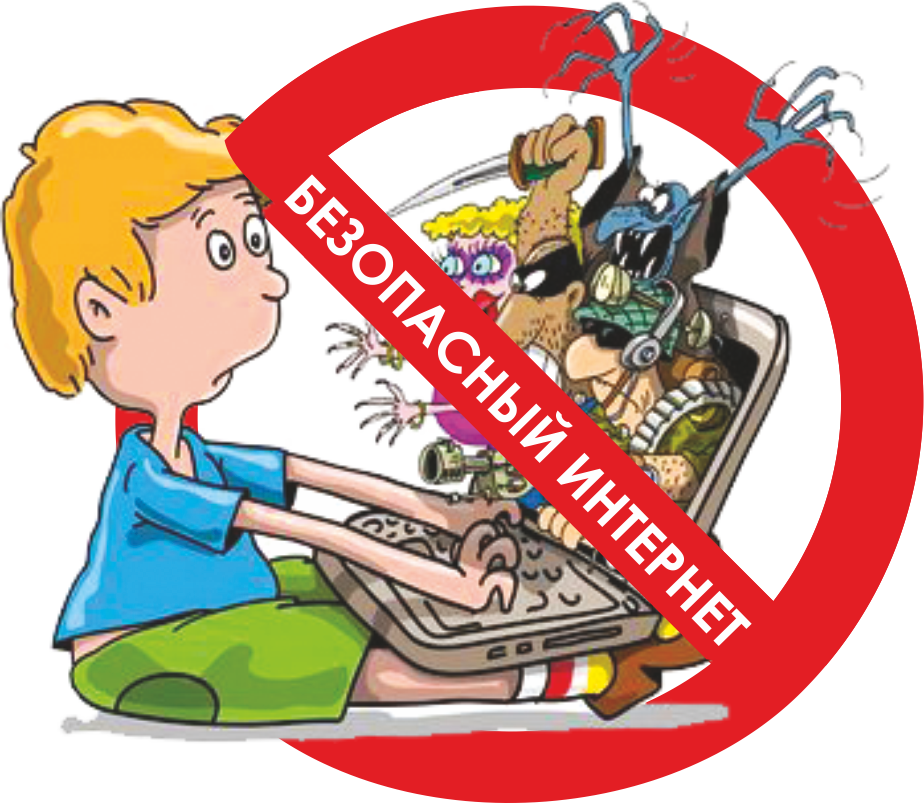    По данным Центра Безопасного Интернета, в России по разным оценкам от 8 до 14 миллионов детей в возрасте до 14 лет активно пользуются Интернетом, что составляет 18% интернет - аудитории нашей страны. Столь же стремительно развивается рынок сотовой связи, все более популярным становится мобильный Интернет.Больше половины пользователей сети в возрасте до 14 лет просматривают сайты с нежелательным содержимым: 39% детей посещают порносайты, 19% наблюдают сцены насилия, 16% увлекаются азартными играми, наркотическими веществами и алкоголем интересуются 14% детей, а экстремистские и националистические ресурсы посещают 11% несовершеннолетних пользователей. При этом 90% родителей считают, что полностью контролируют ресурсы,  посещаемые ребенком в сети Интернет.   Как отмечает Уполномоченный при Президенте РФ по правам ребенка, в настоящее время Россия занимает второе место в мире после США по распространению детской порнографии в Интернете. По данным МВД РФ, российские ресурсы поставляют на рынок около 30% мирового объема детской порнографии. За последние годы количество сайтов с детской порнографией увеличилось почти на треть, а объем соответствующего контента вырос в 25 раз. В Интернете противоправные материалы такого рода предоставляют 300 млн. сайтов при среднемесячной посещаемости одной веб - страницы 30 тыс. человек. Число конечных потребителей, регулярно покупающих порнопродукцию с участием детей, оценивается в 800 тыс. человек. 44% несовершеннолетних пользователей Интернета хотя бы раз подвергались в сети сексуальным домогательствам. Распространение порнографии в Интернете – безусловно, наиболее значимая, но не единственная проблема, связанная с использованием Интернета несовершеннолетними.     Угрозу представляют и экстремистские материалы, и иная опасная информация, которую дети бесконтрольно черпают из Интернета и могут использовать во вред себе и окружающим. Серьезной проблемой является игровая зависимость у детей и подростков, которая взвывает значительные психологические проблемы, трудно поддающиеся лечению.    Особо следует выделить проблему воздействия Интернета на формирование суицидальных склонностей у детей и подростков. Сегодня по общему числу суицидов Российская Федерация находится на шестом месте в мире -после Литвы, Кореи, Казахстана, Беларуссии и Японии. Однако по количеству самоубийств среди подростков 15 - 19 лет Россия занимает первое место в Европе и одно из первых мест в мире.      В среднем в стране ежегодно кончают с собой более 200 детей и 1,5 тысяч подростков.   Обеспечение государством информационной безопасности детей, защита физического, умственного и нравственного развития несовершеннолетних, а также человеческого достоинства во всех аудиовизуальных медиа - услугах и электронных СМИ  – требование международного права (Рекомендации Европейского парламента и Совета ЕС от 20 декабря 2006 года о защите несовершеннолетних и человеческого достоинства в Интернете, Рекомендации Rec (2006) 12 Комитета министров государствам - членам Совета Европы по расширению возможностей детей в новой Информационно - коммуникационной среде от 27 сентября 2006 года и др.).    Международные стандарты в области информационной безопасности детей нашли отражение и в российском законодательстве: статья 51 Закона РФ «Об образовании», Федеральный закон от 25 июля 2012 года No 114 - ФЗ «О противодействии экстремистской деятельности», Федеральный закон от 24 июля 1998 года No 124- ФЗ «Об основных гарантиях прав ребенка в Российской Федерации».  Обеспечение государством информационной безопасности детей, защита физического, умственного и нравственного развития несовершеннолетних, а также человеческого достоинства во всех аудиовизуальных медиа - услугах и электронных СМИ – требование международного права. Международные стандарты в области информационной безопасности детей нашли отражение и в российском законодательстве.  Федеральный закон Российской Федерации No 436 - ФЗ от 29 декабря 2010 года "О защите детей от информации, причиняющей вред их здоровью и развитию"устанавливает правила медиа - безопасности детей при обороте на территории России продукции СМИ, печатной, аудиовизуальной продукции на любых видах носителей, программ для компьютеров и баз данных, а также информации, размещаемой в информационно - телекоммуникационных сетях и сетях подвижной радиотелефонной связи.    Закон определяет информационную безопасность детей как состояние защищенности, при котором отсутствует риск, связанный с причинением информацией (в том числе распространяемой в сети Интернет) вреда их здоровью, физическому, психическому, духовному и нравственному развитию.  Закон разделяет информацию на 2 категории:1. Запрещенная для распространения среди детей:1) побуждающая детей к причинению вреда здоровью, самоубийству;2) способная вызвать желание употребить наркотики, табак, алкоголь, принять участие в азартных играх, заниматься проституцией, бродяжничеством или попрошайничеством;3) отрицающая семейные ценности, пропагандирующая нетрадиционные сексуальные отношения и формирующая неуважение к родителям и (или) другим членам семьи;4) содержащая нецензурную брань;5) порнография;2. Информация, распространение которой среди детей определенных возрастных категорий ограничено.1) изображение или описание жестокости, физического и (или) психического насилия, преступления или иного антиобщественного действия;2) вызывающая у детей страх, ужас или панику, в том числе представляемая в виде изображения или описания смерти, заболевания, самоубийства, аварии или катастрофы и (или) их последствий;3) изображения или описания половых отношений между мужчиной и женщиной;4) содержащая бранные слова и выражения, не относящиеся к нецензурной брани.    В соответствии с видами этой информации осуществляется ее классификация (для детей, не достигших возраста 6 лет; достигших 6 лет; достигших 12 лет; достигших 16 лет; и информационная продукция, запрещенная для детей), и присваивается знак информационной продукции (0+, 6+, 12+, 16+, 18+).Классифицировать информационную продукцию может как производитель, так и ее распространитель.Каждый выпуск периодического печатного издания, каждая копия аудио-, видео- или кинохроникальной программы должны содержать знак информационной продукции, а при демонстрации кинохроникальных программ и при каждом выходе в эфир радиопрограмм, телепрограмм они должны сопровождаться сообщением об ограничении их распространения.  Указанный знак также размещается на афишах и иных объявлениях о проведении зрелищного мероприятия, а также на входных билетах, приглашениях и иных документах, предоставляющих право его посещения.Кроме того, законом устанавливается время трансляции в радио и теле эфире программ, содержащих информацию, ограниченную или запрещенной для детей.Дополнительные требования к печатной продукции с информацией 18+ (в запечатанном виде) и: запрет к ее распространению в предназначенных для детей образовательных организациях, детских медицинских, санаторно-курортных, физкультурно-спортивных организациях, организациях культуры, организациях отдыха и оздоровления детей или на расстоянии менее чем 100 метров от границ территорий указанных организаций.Запрет к привлечению детей для распространения этой информации.Законом предусмотрено, что может проводиться экспертиза информационной продукции. Для этих целей создаются эксперты или экспертные организации. Сведения о них имеются в реестре, с которыми могут ознакомиться все пользователи сети Интернет.Контроль за оборотом информационной продукции:Государственный: Роскомнадзор (за сетью Интернет), ФАС (федеральная антимонопольная служба за рекламой), Роспотребнадзор в части защиты прав потребителей, Минкультуры (его территориальные органы) – театрально-зрелищные мероприятия.Общественный: зарегистрированные в установленном федеральным законом порядке общественные объединения и иные некоммерческие организации в соответствии с их уставами, а также гражданеОтветственность: административная (14.3 – нарушение законодательства о рекламе  – реклама размещения алкогольной продукции), ст. 6.17  – нарушение законодательства РФ о защите детей от информации, причиняющей вред их здоровью и (или) развитию, ст.14.5 продажа товара потребителю без соответствующей информации (без знаков на компьютерных играх), 14.15 КоАП РФ.уголовная (ст. 242 УК РФ Незаконные изготовление и оборот порнографических материалов или предметов, ст. 242.1 УК РФ Изготовление и оборот материалов или предметов с порнографическими изображениями несовершеннолетних, ст. 242.2. УК РФ использование несовершеннолетнего в целях изготовления порнографических материалов или предметов).Федеральный закон Российской Федерации от 21 июля 2011г. No 252-ФЗ "О внесении изменений в отдельные законодательные акты Российской Федерации в связи с принятием Федерального закона "О защите детей от информации, причиняющей вред их здоровью и развитию", направленный на защиту детей от разрушительного, травмирующего их психику информационного воздействия, переизбытка жестокости и насилия в общедоступных источниках массовой информации, от информации, способной развить в ребенке порочные наклонности, сформировать у ребенка искаженную картину мира и неправильныежизненные установки. Закон устанавливает порядок прекращения распространения продукции средства массовой информации, осуществляемого с нарушением законодательно установленных требований. Каждый выпуск периодического печатного издания, каждая копия аудио-, видео- или кинохроникальной программы должны содержать знак информационной продукции, а при демонстрации кинохроникальных программ и при каждом выходе в эфир радиопрограмм, телепрограмм они должны сопровождаться сообщением об ограничении их распространения. Закон запрещает размещение рекламы в учебниках, учебных пособиях, другой учебной литературе, предназначенных для обучения детей, а также распространение рекламы, содержащей информацию, запрещенную для распространения среди детей, в детских образовательных организациях. http://www.gym171.spb.ru/img/novosti/nzzbbxao1386582326.png